Pomiar pod moskitiery wykonujemy w sposób trochę inny jak w przypadku osłon. Dokonujemy go przy otwartym oknie i do zamówienia podajemy wymiary tzw. światła od wewnątrz budynku. Dodatkowo podajemy parametry okna wg poniższych rysunków.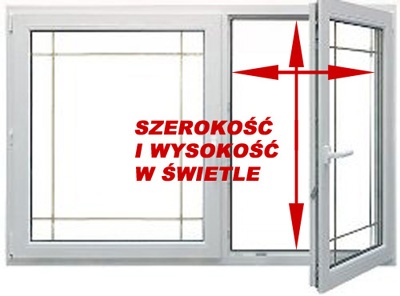 SW oraz WW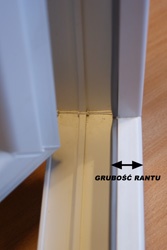 GRUBOŚĆ RANTU 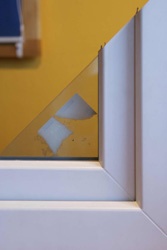 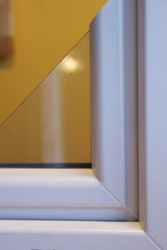 OKNO NIEZLICOWANE                             OKNO ZLICOWANE         
     (PŁASKI PROFIL)                            (PROFIL Z "WYPUSTKĄ")       
Do zamówienia moskitiery podajemy, więc następujące dane:SW – szerokość w świetleWW - wysokość w świetleGR – grubość rantuOkreślamy również, czy okno jest niezlicowane czy też zlicowane